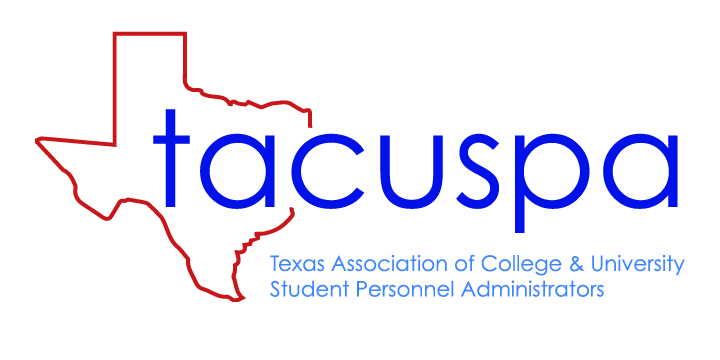 Individual Membership Transfer FormThe TACUSPA Professional/Student Membership is an individual membership which belongs to the member and not the employing institution -- regardless of who pays for the membership.  It is the right of the individual member to take their membership with them when they change positions within the university/college or move to another university/college. The TACUSPA Individual Membership Transfer is possible ONLY if the current member agrees to the membership transfer, signs the release form in the section provided below, and if this membership is current. The new member’s information should be completed below. I,						(current member) am requesting a transfer of my individual membership to (new member)							.Signature of current member 								College/University:										Date					New Member InformationMembership Type:    Professional 	 StudentFirst Name:						Last Name:					Title:													Street Address:											City, State,  Zip:											Phone: 							Email:							